«Вечер загадок» Уважаемые родители с недавнего времени все воспитанники ДОУ  находятся дома. Мы воспитатели  и родители должны помочь  преодолеть это время  и разнообразить досуг наших детей. Это можно сделать с помощью мини — викторин, рисунков, также будет полезно послушать сказку, выучить стихотворение. Можно провести различные опыты. Предлагаем провести с детьми вечер  загадок. Загадки развивают воображение, речевую и двигательную активность. Активизируют словарный запас. Формируют интерес к окружающему, совместным играм, преодолевать трудности в общении.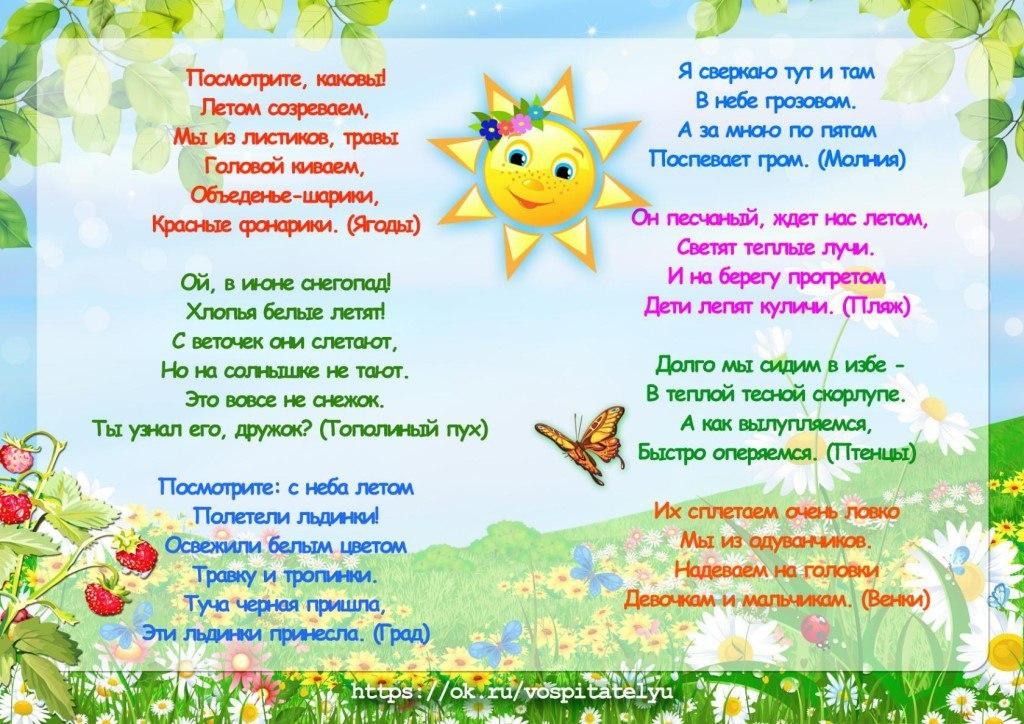 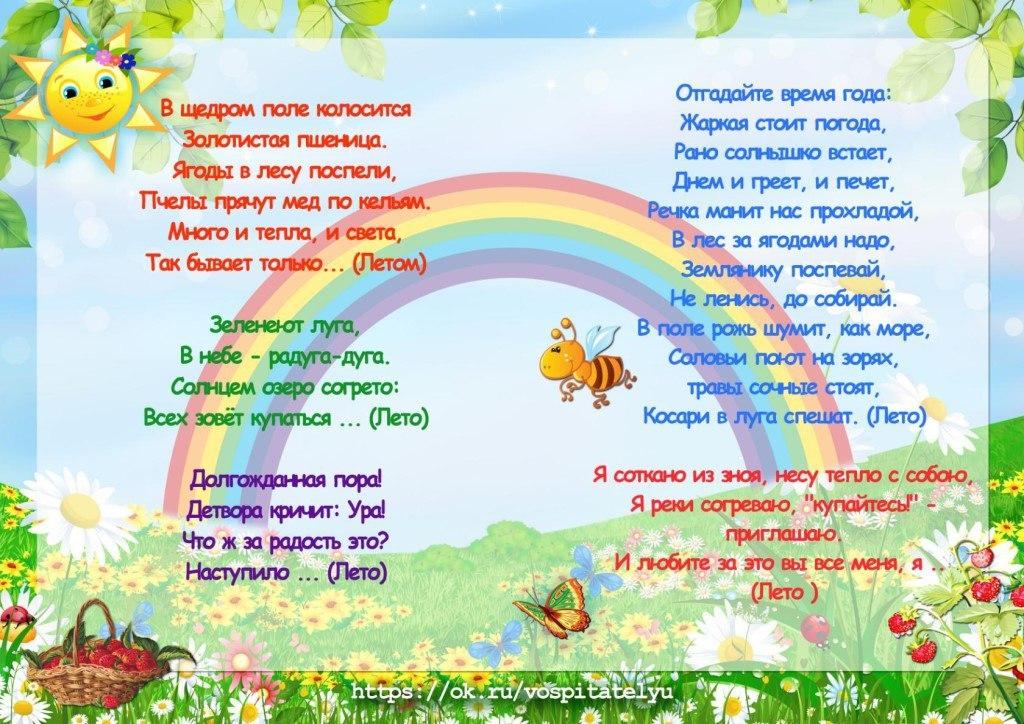 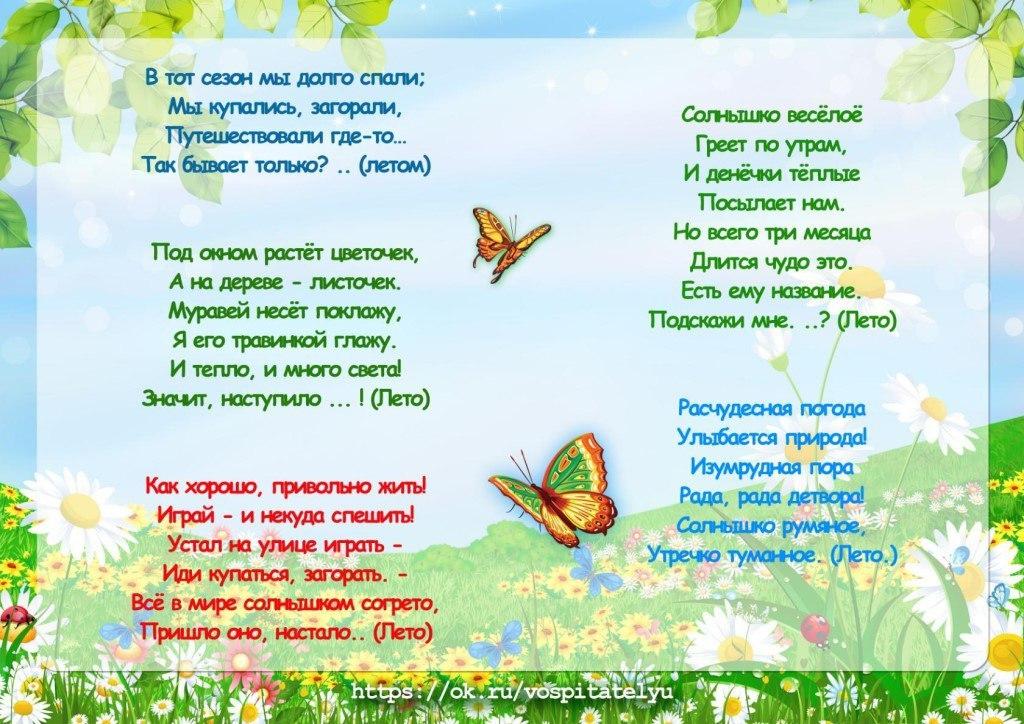 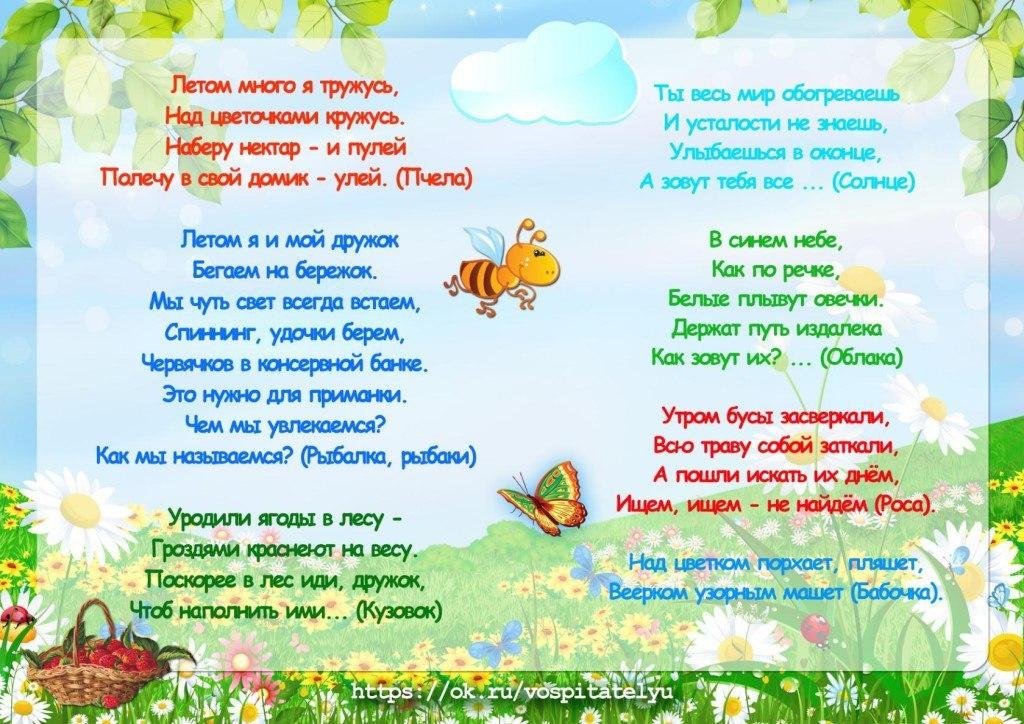 Желаем удачи и здоровья!